.............................Nº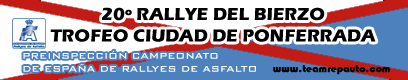 .............................Nº.............................Nº.............................NºSOLICITUD DE INSCRIPCIÓN (está reservado el derecho de inscripción según CDI) SOLICITUD DE INSCRIPCIÓN (está reservado el derecho de inscripción según CDI) SOLICITUD DE INSCRIPCIÓN (está reservado el derecho de inscripción según CDI) SOLICITUD DE INSCRIPCIÓN (está reservado el derecho de inscripción según CDI) ESCUDERÍAPILOTOCOPILOTONOMBRE...1º APELLIDO...2º APELLIDO...DNI O NIF DOMICILIO...CODIGO POSTAL...LOCALIDAD...TELEFONO MOVIL ASISTENCIA...TELEFONO MOVIL VEHICULO DE COMPETICION...LICENCIA NACIONAL 2013.EC:           COPIA:.E.E-MAIL...VEHICULOVEHICULOVEHICULOVEHICULONº CHASIS MARCAMODELOMATRICULA....Nº FICHA HOMOLOGACIÓN CILINDRADAGRUPO (N) (A) (R/N) (R/A) CLASE....PRECINTO TURBO
(GRUPO N MAX. 33 mm , GRUPO A MÁX 35 mm, N-PLUS MÁX 36 mm) PRECINTO TURBO
(GRUPO N MAX. 33 mm , GRUPO A MÁX 35 mm, N-PLUS MÁX 36 mm) PRECINTO TURBO
(GRUPO N MAX. 33 mm , GRUPO A MÁX 35 mm, N-PLUS MÁX 36 mm) PRECINTO TURBO
(GRUPO N MAX. 33 mm , GRUPO A MÁX 35 mm, N-PLUS MÁX 36 mm) ITV (FECHA DE CADUCIDAD)SEGURO, COMPAÑIA Nº DE POLIZA (FECHA DE CADUCIDAD)SEGURO, COMPAÑIA Nº DE POLIZA (FECHA DE CADUCIDAD)SEGURO, COMPAÑIA Nº DE POLIZA (FECHA DE CADUCIDAD)....Nª DE CUENTA TEAM REPAUTO - CAIXA NOVA 20800516110040100382Nª DE CUENTA TEAM REPAUTO - CAIXA NOVA 20800516110040100382Nª DE CUENTA TEAM REPAUTO - CAIXA NOVA 20800516110040100382Nª DE CUENTA TEAM REPAUTO - CAIXA NOVA 20800516110040100382DERECHOS DE INSCRIPCION 
(NO SE ENTREGARÁN PREMIOS EN METÁLICO) NO ACEPTANDO PUBLICIDAD OBLIGATORIA (350 Euros)NO ACEPTANDO PUBLICIDAD OBLIGATORIA (350 Euros)NO ACEPTANDO PUBLICIDAD OBLIGATORIA (350 Euros)DERECHOS DE INSCRIPCION 
(NO SE ENTREGARÁN PREMIOS EN METÁLICO) ACEPTANDO PUBLICIDAD OBLIGATORIA (175 Euros)ACEPTANDO PUBLICIDAD OBLIGATORIA (175 Euros)ACEPTANDO PUBLICIDAD OBLIGATORIA (175 Euros)DERECHOS DE INSCRIPCION 
(NO SE ENTREGARÁN PREMIOS EN METÁLICO) PILOTOS TEAM REPAUTO (150 Euros)PILOTOS TEAM REPAUTO (150 Euros)PILOTOS TEAM REPAUTO (150 Euros)OBLIGATORIO REMITIR VIA E-MAIL LA INSCRIPCIÓN ASÍ COMO EL COMPROBANTE DE PAGO, Y EL RECIBO DEL SEGURO DEL VEHICULO. (EL IMPORTE DEL PAGO SOLO SERÁ ADMITIDO MEDIANTE TRANSFERENCIA BANCARIA) OBLIGATORIO REMITIR VIA E-MAIL LA INSCRIPCIÓN ASÍ COMO EL COMPROBANTE DE PAGO, Y EL RECIBO DEL SEGURO DEL VEHICULO. (EL IMPORTE DEL PAGO SOLO SERÁ ADMITIDO MEDIANTE TRANSFERENCIA BANCARIA) OBLIGATORIO REMITIR VIA E-MAIL LA INSCRIPCIÓN ASÍ COMO EL COMPROBANTE DE PAGO, Y EL RECIBO DEL SEGURO DEL VEHICULO. (EL IMPORTE DEL PAGO SOLO SERÁ ADMITIDO MEDIANTE TRANSFERENCIA BANCARIA) OBLIGATORIO REMITIR VIA E-MAIL LA INSCRIPCIÓN ASÍ COMO EL COMPROBANTE DE PAGO, Y EL RECIBO DEL SEGURO DEL VEHICULO. (EL IMPORTE DEL PAGO SOLO SERÁ ADMITIDO MEDIANTE TRANSFERENCIA BANCARIA) ..COMPARTE ASISTENCIA CON EL PILOTO: ..COMPARTE ASISTENCIA CON EL PILOTO: ..COMPARTE ASISTENCIA CON EL PILOTO: ..COMPARTE ASISTENCIA CON EL PILOTO: .MATRICULA COCHE DE ASISTENCIA 1: ...REMITIR INSCRIPCION A: 
Secretaría TEAM REPAUTO: C/ Batalla de Lepanto nº 13 1º-A 
24403 PONFERRADA (LEÓN) 
inscripciones-teamrepauto@hotmail.com (Solicitar confirmación) TLF-646 763345 de 17:00 H a 20:30 HREMITIR INSCRIPCION A: 
Secretaría TEAM REPAUTO: C/ Batalla de Lepanto nº 13 1º-A 
24403 PONFERRADA (LEÓN) 
inscripciones-teamrepauto@hotmail.com (Solicitar confirmación) TLF-646 763345 de 17:00 H a 20:30 HREMITIR INSCRIPCION A: 
Secretaría TEAM REPAUTO: C/ Batalla de Lepanto nº 13 1º-A 
24403 PONFERRADA (LEÓN) 
inscripciones-teamrepauto@hotmail.com (Solicitar confirmación) TLF-646 763345 de 17:00 H a 20:30 HREMITIR INSCRIPCION A: 
Secretaría TEAM REPAUTO: C/ Batalla de Lepanto nº 13 1º-A 
24403 PONFERRADA (LEÓN) 
inscripciones-teamrepauto@hotmail.com (Solicitar confirmación) TLF-646 763345 de 17:00 H a 20:30 HEl abajo firmante se hace responsable de los datos que figuran en este documento y declara conocer los reglamentos por los que se rige la prueba, que deberá respetar y solicita su inscripción en el 20º RALLYE DEL BIERZO .El abajo firmante se hace responsable de los datos que figuran en este documento y declara conocer los reglamentos por los que se rige la prueba, que deberá respetar y solicita su inscripción en el 20º RALLYE DEL BIERZO .El abajo firmante se hace responsable de los datos que figuran en este documento y declara conocer los reglamentos por los que se rige la prueba, que deberá respetar y solicita su inscripción en el 20º RALLYE DEL BIERZO .El abajo firmante se hace responsable de los datos que figuran en este documento y declara conocer los reglamentos por los que se rige la prueba, que deberá respetar y solicita su inscripción en el 20º RALLYE DEL BIERZO ..ENTREGADO ROAD BOOK:.ENTREGADO ROAD BOOK:. (SI......./NO.......) (EN TODAS NUESTRAS PRUEBAS SERÁ OBLIGATORIA UNA FIANZA DE 50 € PARA LOS TRANSPONDERS DE CRONOMETRAJE) 
FIRMADO..................................................................,de ........................................... del 2013 (EN TODAS NUESTRAS PRUEBAS SERÁ OBLIGATORIA UNA FIANZA DE 50 € PARA LOS TRANSPONDERS DE CRONOMETRAJE) 
FIRMADO..................................................................,de ........................................... del 2013 (EN TODAS NUESTRAS PRUEBAS SERÁ OBLIGATORIA UNA FIANZA DE 50 € PARA LOS TRANSPONDERS DE CRONOMETRAJE) 
FIRMADO..................................................................,de ........................................... del 2013 (EN TODAS NUESTRAS PRUEBAS SERÁ OBLIGATORIA UNA FIANZA DE 50 € PARA LOS TRANSPONDERS DE CRONOMETRAJE) 
FIRMADO..................................................................,de ........................................... del 2013